MINISTÉRIO DA EDUCAÇÃO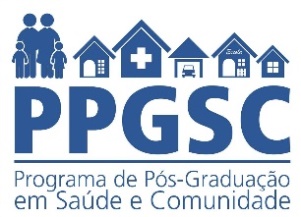 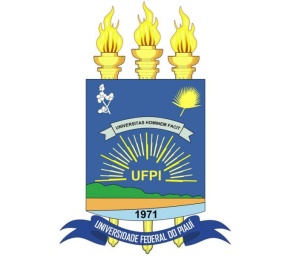 UNIVERSIDADE FEDERAL DO PIAUÍPRÓ-REITORIA DE ENSINO DE PÓS-GRADUAÇÃOCENTRO DE CIÊNCIAS DA SAÚDEPROGRAMA DE PÓS-GRADUAÇÃO EM SAÚDE E COMUNIDADEAvenida Frei Serafim, 2280 - Teresina, Piauí, CEP 64000-020Telefone: 86-3215-4647 – E-mail: ppgsc@ufpi.edu.brConferência de Documentos para Solicitação do DiplomaAluno: ____________________________________________________________________ *A coordenação acrescentará o histórico escolar do mestrado atualizado.ENTREGAR NA SECRETARIA DO PPGSCTeresina, ______ de _____________________ de 20 _____.___________________________________________Secretaria - PPGSCDocumentos ConferênciaE-mail à coordenação do PPGSC com o título, resumo, número de páginas e as palavras-chaves da dissertação, ANEXANDO um ARQUIVO ÚNICO contendo: Correspondência do professor orientador à coordenação do PPGSC encaminhando as cópias da dissertação e informando se as recomendações da banca foram atendidas bem como se deseja receber a versão em capa dura. Certidão negativa da Biblioteca Central da UFPICópia do Diploma de Graduação Histórico escolar da graduação*Cópia do RGTermo de autorização para publicação eletrônica na BDTD/UFPI e de publicação eletrônica do PPGSC (modelos disponíveis na página do PPGSC – site da UFPI)Cópia da folha de rosto da dissertação (com o verso – ficha catalográfica)Cópia da Ata de DefesaRequerimento de solicitação do diploma (modelo disponível na página do PPGSC – site da UFPI)Versão final da dissertação em formato pdf (ARQUIVO SEPARADO)01 CD com a cópia da dissertação em formato pdf (modelo da capa disponível na página do PPGSC – site da UFPI) Até 02 cópias da dissertação em capa dura (01 para o PPGSC / 01 para o orientador, caso solicite)